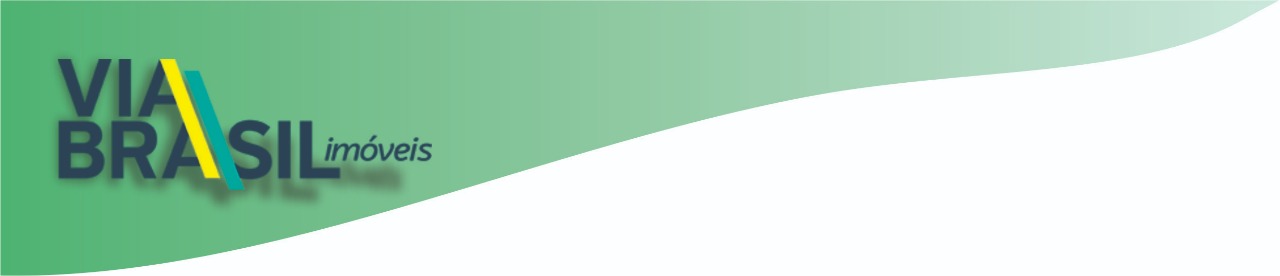 PLANILHA FINANCEIRO PRONTOS